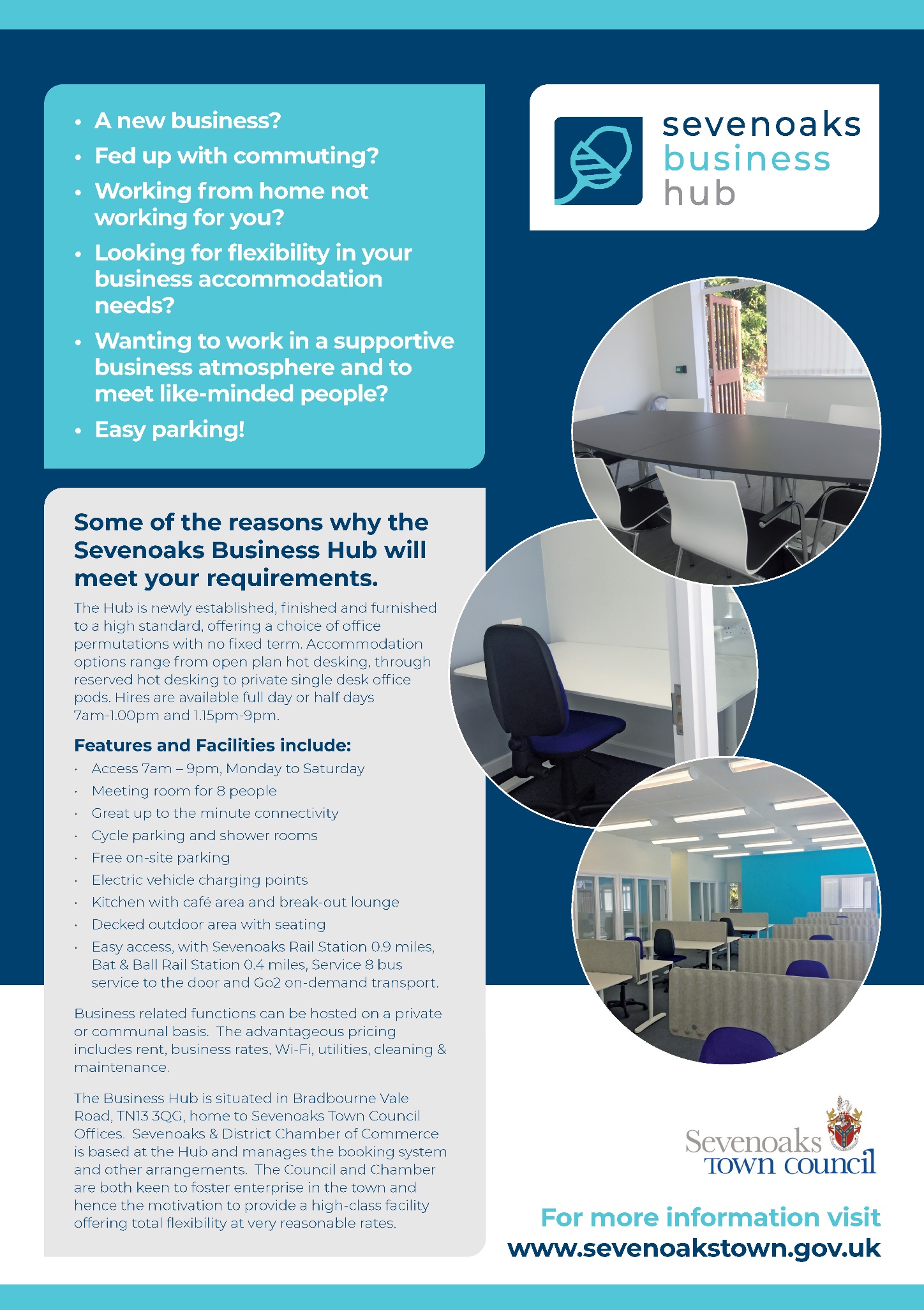 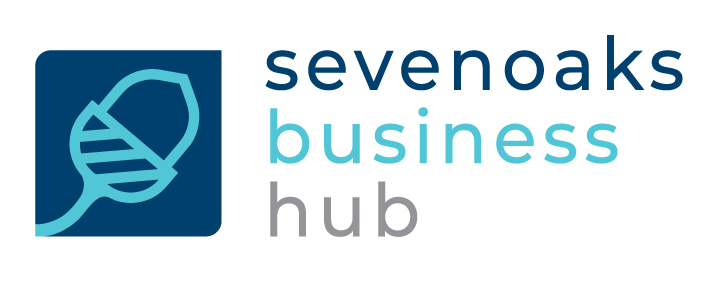 Tariff and Terms & ConditionsTerms & ConditionsAll facilities are offered subject to availability.Hot deskingThis works on a” clear desk” basis and hirers will need to remove their equipment and paperwork at the end of each hire period.  They will also be required to make sure the desk used is left completely clean.Private office podsThese are lockable and equipment and paperwork can be left when not in use.Meeting RoomThe room is available on a first come first served basis and needs to be pre-booked.  Users are required to make sure it is left in a clean and tidy condition.  A coffee machine and cups are available.  If additional catering is required, that can be supplied on a charged basis.TelephoneThere are no telephones or lines available for hirers.  Hirers are asked to show respect to other hirers when using mobiles.KitchenFacilities include a microwave, kettle, fridge, and freezer.  Users must ensure that the room, equipment, and all cutlery & crockery is always left completely clean, tidy, and put away after use.ShowersShowers must be left in the condition they are found in.  Towels are not supplied.  Owners must not leave towels, toiletries, or clothing on site.Car and cycle parkingSubject to availability un-reserved free car and cycle parking is on site.  One trade vehicle per hirer, up to the size of a Transit van, is permitted.  Car parking is only available when using the Business Hub.AccessRegular hirers will be issued with a programmed fob to gain access to The Hub.  The fob is the property of Sevenoaks Town Council and is to be returned to the Chamber Office at the end of the hire period. The fob will be subject to a deposit of £10.SecurityThe last person leaving the building at night is responsible for making sure all windows are closed, all lights are switched off and the alarm set.UserThe Chamber has the right to refuse to hire any or all of the facilities of The Hub to any potential hirer if in its unfettered opinion the prospective hirer or their business are not suitable users. It is against the terms and conditions to re-let the desk space to another person.BehaviourIn the unlikely event that a member causes a nuisance or distress to any other user of The Business Hub then subject to a fair hearing, their hire is likely to be terminated with immediate effect and without reimbursement of any of the hire charge if the complaint is upheld.No smoking or vaping is permitted in The Business Hub or within 2m perimeter of any buildings on the site.Eating at desks is not permitted.ChildrenChildren under 16 are not permitted.PetsNo pets are permitted.LiabilityNeither Sevenoaks Town Council or Sevenoaks Chamber of Commerce accept any liability for the equipment, paperwork, vehicles, or other possessions of the hirers.  Similarly, no liability is admitted for consequential loss should any event happen which renders the Hub or any of its facilities un-useable.RegulationsThe Chamber will require hirers to accord with any Regulations which are put into place for the good management of The Business Hub.Review of Terms & ConditionsHub hirers accept that the Terms & Conditions might be updated from time to time and at all times will accept and accord with the latest version issued.PermanenceFor the benefit of clarity hirers are to be aware that they have no security of tenure.Sevenoaks Business Hub, Bradbourne Vale Road, Sevenoaks Kent TN13 3QGTariff and Terms & Conditions v1.  June 2021TARIFF FROM 1ST JUNE 2021 - MONTHLY RATES (£) INCLUSIVE OF VATTARIFF FROM 1ST JUNE 2021 - MONTHLY RATES (£) INCLUSIVE OF VATTARIFF FROM 1ST JUNE 2021 - MONTHLY RATES (£) INCLUSIVE OF VATHotdesking – per ½ dayAccess to a Hot Desk; 7am – 1.00pm or 1.15pm – 9.00pm, to be booked and paid in advance at the time of booking.  Date variations are subject to availability.10.00Hotdesking – per dayAccess to a Hot Desk; 7am – 9.00pm, to be booked and paid in advance at the time of booking.  Date variations are subject to availability.20.00Hotdesking – 8 DaysAccess to a Hot Desk up to 8 days per month, all of which need to be reserved at the time of booking.  Date variations are subject to availability.120.00Hotdesking – 20 DaysAccess to a Hot Desk up to 20 days per month, all of which need to be reserved at the time of booking.  Date variations are subject to availability.200.00Dedicated Hot DeskUnlimited use of a specific Hot Desk, six days a week for a month.The dedicated desks are in an open plan area.2 hours free Meeting Room use per month.240.00Private Pod WorkspaceDedicated Desk in enclosed lockable pod.Unlimited use, six days a week for a month.2 hours free Meeting Room use per month.290.00Hub MembershipA one-off charge payable at any time to secure lower Meeting Room hire rates20.00Meeting RoomHub MembersNon-MembersRoom seating 8 peopleRefreshment facilities available (refreshments available to order)Hourly ChargeHourly Charge15.0020.00